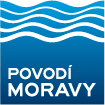 ZMĚNOVÝ LIST STAVBY č. 21. Identifikační údaje stavbyNázev stavby (identifikace):		Svitava, Svitavy – zvýšení kapacity koryta III. etapaMísto stavby:				Svitavy, k.ú. Svitavy-předměstí a k.ú. Moravský LačnovZhotovitel:		Sdružení firem Metrostav, a.s. a AQUASYS spol. s r.o. s názvem „Sdružení Svitavy“, 				správce společnosti Metrostav, a.s. se sídlem Koželužská 2450/4, Libeň, 180 00 Praha 8Oprávněný zástupce zhotovitele: 	xxxInvestiční ředitel objednatele:		xxxProjektový manažer stavby:		xxxAutorský dozor (projektant): 		Agroprojekce Litomyšl s.r.o., Rokycanova 114/IV, 				566 01 Vysoké MýtoOprávněný zástupce autorského dozoru: xxxTechnický dozor stavebníka:		xxx2. Zařazení změny s ohledem na ustanovení § 222 zákona č. 134/2016 Sb.,         o zadávání veřejných zakázek (včetně odůvodnění):Jedná se o změnu v souladu s ustanovení § 222 odst. 4 zákona č. 134/2016 Sb., o zadávání veřejných zakázek, jelikož se jedná o nepodstatnou změnu, která je výrazně nižší než finanční limit pro nadlimitní veřejnou zakázku a rovněž je nižší než 10 % původní hodnoty závazku. Výše změny odpovídá 1,2 %. S ohledem na výše uvedené, není pochyb, že se jedná o nepodstatnou změnu, kterou je možné podřadit pod příslušné ustanovení zákona.3. Posouzení změny ve vztahu k podmínkám dotačního titulu (změna sledovaných ukazatelů): (popis, který sledovaný parametr Rozhodnutí se případně mění)V rámci sledovaných parametrů dojde pouze ke změně celkové ceny díla – snížení o 473 935 Kč    bez DPH, tj. výsledná cena bude činit 54 223 703 Kč bez DPH.Méněpráce činí 574 274 Kč bez DPH.Vícepráce (poníženo dle SoD) činí 100 340 Kč bez DPH. Rozdíl činí – 473 935 Kč bez DPH.Změna nebude mít žádný další dopad.4. Popis prací, které je třeba při provedení změny vykonat (možno přiložit další dokumenty, které budou tvořit přílohu tohoto Změnového listu stavby)Změna č. 2 představuje upuštění od kamenného obkladu betonových zdí v úseku Lanškrounská         tj. ř. km 93,062 –  s tím spojená i menší kubatura zemních prácí, vlivem zmenšené světlé šířky mezi betonovými zdmi. Vícepráce jsou spojené s větší kubaturou betonu ochranných zdí spojenou s absencí kamenného obkladu.Technická specifikace jednotlivých položek a změnový položkový rozpočet oceněný zhotovitelem dle příslušných ustanovení smlouvy o dílo je součástí přílohy č. 1. 5. Odůvodnění provedení změny stavby (možno přiložit další dokumenty, které budou tvořit přílohu tohoto Změnového listu stavby)V rámci minimálního zásahu do pozemků soukromých osob bylo přikročeno k upuštění od kamenného obkladu betonových zdí. Světlá šířka mezi líci stěn se tak zmenší. Ruby betonových zdí se posunou směrem k ose koryta tak, že nedojde k záboru soukromých pozemků mimo smluvně ošetřené podmínky. 6. Vyjádření projektového manažera stavby:S navrhovanou změnou souhlasím. Dodatek ke smlouvě o dílo bude uzavřen souhrnně v souvislosti s dalšími připravovanými změnami. Fakturace dodávek a prací v rámci této změny bude možná až po uzavření dodatku ke smlouvě o dílo.7. Vyjádření oprávněného zástupce zhotovitele stavby:S návrhem vypořádání změny souhlasím, za předpokladu uzavření dodatku bez zbytečných odkladů.8. Vyjádření autorského dozoru (zároveň i autora projektu):S navrženou úpravou souhlasím bez připomínek. Návrhová kapacita koryta nebude úpravou změněna. 9. Vyjádření investičního ředitele objednatele:S navrženou změnou souhlasím. V Svitavách dne					V Brně dne Autorský dozor                                                            Investiční ředitel objednatele	V Svitavách dne					V Brně dne Oprávněný zástupce zhotovitele			Projektový manažerPřílohy:Příloha č. 1:	Upravený výkaz výměr / položkový rozpočet, resp. jeho změny, zahrnující všechny položky dotčené změnou;Příloha č. 2:	upravená část PD.